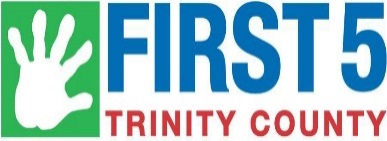 Children & Families Commissionwww.First5Trinity.orgFirst 5 Trinity Children and Families CommissionMEETING AGENDAMonday, April 11, 2022 10:30-12 pmJoin Zoom Meetinghttps://us02web.zoom.us/j/85282515744?pwd=cE10N09SNTU3bzhXdFlsOUhXMGhxQT09The First 5 Trinity County Children and Families Commission is committed to ensuring that persons with disabilities have equal access to full participation in its public meetings.  Those with disabilities needing accommodation to participate in a meeting should contact Suzi Kochems at 530-228-7811 or via email at skochems@trinitycounty.org at least 48 hours in advance of a meeting to request an auxiliary aid or accommodation, such as an interpreter, assistive listening device or alternative format.PUBLIC NOTICEThis agenda is posted online at www.first5trinity.org at least 72 hours in advance of the meeting. Meeting materials are available for the meeting via email at skochems@trinitycounty.orgCall to Order/Introductions Public Comment: Persons may address the Commission on items not on this agenda. Public comment is limited to three minutes per speaker. Please note that although the Commission is very interested in your concerns, the California Brown Act prohibits the Commission from taking any action this meeting on items not published on this agenda.                                         ACTION ITEMS AS TIME ALLOWSApproval of minutes from February 14, 2022, Commission Meeting Review, discuss and potentially approve any applications for funding under the RFF-Suzi 5)  Review and potential action regarding the Small Population County Funding Augmentation (SPCFA)-Suzi6)  Executive Director’s ReportMonthly Financial Report SPCFA claim and quarterly reportsMcConnell Grant Application     7)   Commissioner’s Reports    8)   Adjournment-Next Meeting: June 13, 2022For more information concerning items on this, agenda contact Suzi Kochems, Executive Director for the First 5 Trinity Children and Families Commission at 530-228-7811 or skochems@trinitycounty.org	https://us02web.zoom.us/j/85282515744?pwd=cE10N09SNTU3bzhXdFlsOUhXMGhxQT09Meeting ID: 852 8251 5744Passcode: 372171+16699006833,,85282515744#,,,,*372171# US (San Jose)